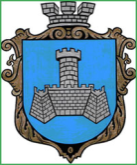 Українам. Хмільник  Вінницької областіР О З П О Р Я Д Ж Е Н Н Я МІСЬКОГО  ГОЛОВИ                                                                            від  09 вересня 2019  р.                                                   №344–рПро проведення   позачерговогозасідання виконкому міської ради      Розглянувши службові  записки начальника загального відділу міської ради Прокопович О.Д., начальника відділу фізичної культури та спорту міської ради Пачевського В.Г., в. о. директора КПНЗ Хмільницька школа мистецтв Коломієць І.М.,   відповідно до п.п.2.2.3 пункту 2.2 розділу 2 Положення про виконавчий комітет Хмільницької міської ради 7 скликання, затвердженого  рішенням 46 сесії міської ради 7 скликання від 22.12.2017р. №1270, керуючись ст. 42,59 Закону України „Про місцеве самоврядування в Україні”:Провести  позачергове засідання виконкому  міської  ради  11.09.2019року о  10.00 год., на яке винести наступне питання:2.Загальному відділу міської ради  (І.М.Белзі) довести це  розпорядження до членів виконкому міської ради та всіх зацікавлених суб’єктів.3.Контроль за виконанням цього розпорядження залишаю за собою.  Міський голова                                  С.Б.РедчикС.П.МаташО.Д.ПрокоповичО.В.Цюнько1Про затвердження мережі КПНЗ Хмільницька школа мистецтв та структури груп на 2019-2020 н.р.Про затвердження мережі КПНЗ Хмільницька школа мистецтв та структури груп на 2019-2020 н.р.Доповідає: Коломієць Ірина Михайлівна В. о. директора КПНЗ Хмільницька школа мистецтв             2Про погодження розміру щомісячної батьківської плати КПНЗ Хмільницька школа мистецтв  за навчання учнів груп, що працюють на засадах самоокупності на вересень-грудень 2019 рокуПро погодження розміру щомісячної батьківської плати КПНЗ Хмільницька школа мистецтв  за навчання учнів груп, що працюють на засадах самоокупності на вересень-грудень 2019 рокуДоповідає: Коломієць Ірина МихайлівнаВ. о. директора КПНЗ Хмільницька школа мистецтв             3Про нагородження кращих спортсменів, тренерів, ветеранів спорту, фахівців галузі з нагоди Дня фізичної культури і спорту України    Про нагородження кращих спортсменів, тренерів, ветеранів спорту, фахівців галузі з нагоди Дня фізичної культури і спорту України    Доповідає: Пачевський Віталій Григорович                                 Начальник відділу з питань фізичної культури і спорту міської ради             4Про розірвання договору оренди нежитлового приміщення за адресою вул.Столярчука,10   Про розірвання договору оренди нежитлового приміщення за адресою вул.Столярчука,10   Доповідає: Маташ Сергій  Петрович                             Керуючий справами виконкому міської ради             5Про безоплатну передачу комунального майна з балансу виконавчого комітету Хмільницького міської ради на баланс КП «Хмільниккомунсервіс»    Про безоплатну передачу комунального майна з балансу виконавчого комітету Хмільницького міської ради на баланс КП «Хмільниккомунсервіс»    Доповідає:  Маташ Сергій  Петрович                              Керуючий справами виконкому міської ради                                      6Про виконання фінансового плану КП «Хмільникводоканал» за І півріччя 2019 року.   Про виконання фінансового плану КП «Хмільникводоканал» за І півріччя 2019 року.   Доповідає: Бойко Сергій Петрович Директор   КП «Хмільникводоканал»            7Про затвердження звіту про незалежну оцінку нерухомого комунального майна, яке перебуває на балансі КП «Хмільницька ЖЕК»   Про затвердження звіту про незалежну оцінку нерухомого комунального майна, яке перебуває на балансі КП «Хмільницька ЖЕК»   Доповідає: Сташок Ігор Георгійович Начальник управління ЖКГ та КВ міської ради                         8Про погодження розміщення будівельних матеріалів на загальноміській території в місті ХмільникуПро погодження розміщення будівельних матеріалів на загальноміській території в місті ХмільникуДоповідає:  Сташок Ігор Георгійович  Начальник управління ЖКГ та КВ міської ради                                                  9Про встановлення режиму роботи об’єкту підприємництва у сфері торгівлі ФОП Кубряка О.В.  Про встановлення режиму роботи об’єкту підприємництва у сфері торгівлі ФОП Кубряка О.В.  Доповідає: Підвальнюк Юрій Григорович                              Начальник управління економічного розвитку та євроінтеграції міської ради                         10Про надання дозволу Комунальному некомерційному підприємству «Хмільницька центральна районна лікарня» на розміщення зовнішньої реклами по вул. Монастирська, 71 в м. Хмільнику Про надання дозволу Комунальному некомерційному підприємству «Хмільницька центральна районна лікарня» на розміщення зовнішньої реклами по вул. Монастирська, 71 в м. Хмільнику Доповідає: Король Альона Михайлівна                              Провідний спеціаліст управління містобудування та архітектури міської ради                         11Про встановлення опіки над майном дитини-сироти Ч. В.М., 20__ р.н., призначення над ним опікуна Про встановлення опіки над майном дитини-сироти Ч. В.М., 20__ р.н., призначення над ним опікуна Доповідає:Тишкевич Юрій Іванович  Начальник служби у справах дітей міської ради 